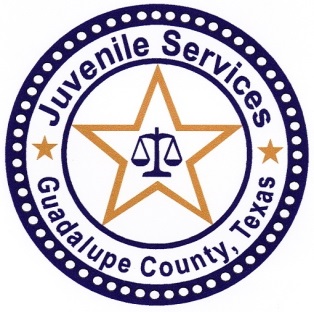 EMPLOYMENT NOTICEGuadalupe County Juvenile Services is seeking applicants for: Juvenile Supervision Officers (Full-Time and Part-Time)Salary: $16.56/hr. (part time) and $17.12/hr. (full time) with a $2.00 per hour increase upon completion of certification and training.Benefits Include:Essential Job Functions:The Juvenile Supervision Officer (JSO) supervises the daily activities and behavior of youth in the facility. They monitor youth interaction, observe youth in all areas of programming, intercede in verbal or physical confrontations, and maintain authority and youth compliance with established procedures. They are responsible for the welfare, safety and security of the youth in the facility. They adhere to all departmental policies and procedures, Texas Juvenile Justice Department (TJJD) standards, as well as federal, state, and local statutes at all times. This position requires working with dangerous/aggressive youth. Applicants should possess a high tolerance for working in an emotionally demanding/stressful work environment.The applicant must possess the ability to: work with youth in an empathetic and understanding manner; communicate effectively with youth, their families, and staff;  remain alert, observant, and physically able to respond appropriately to work situations or emergencies; intervene and correct behavior and facilitate group discussions and activities; learn verbal and physical crisis intervention/de-escalation techniques and emergency treatment procedures; accept and adapt to changes in assignments, methods, environments, and policies; and work 12 hour shifts. Please submit a current resume and application to Guadalupe County Juvenile Services, attn.: Herlinda Rangel, 2613 N Guadalupe Street. Applications may be downloaded from www.co.guadalupe.tx.us or obtained from the Guadalupe County Human Resources Office located at 211 W. Court Seguin, TX. Guadalupe County does not discriminate on the basis of race, color, national origin, sex, religion, age, handicapped status in employment or the provision of services.Shelly CameronDeputy Chief of Residential ServicesSick and Vacation leave benefits to begin after 60 days of employmentSick and Vacation leave benefits to begin after 60 days of employmentSick and Vacation leave benefits to begin after 60 days of employmentLongevity pay after the 3rd anniversary of employment*Longevity pay after the 3rd anniversary of employment*Longevity pay after the 3rd anniversary of employment*Paid Basic Life/AD&D Insurance Benefit*Paid overtime*Paid Employee Assistance Program (EAP)*Certification pay*Certification pay*11-14 paid holidays (varies by year)*Workers' CompensationWorkers' Compensation2:1 matching Retirement PlanOn the job trainingOn the job trainingPaid health insurance for employee*Semi-Annual uniform allowance*Semi-Annual uniform allowance**applies to full time employees only*applies to full time employees only*applies to full time employees only